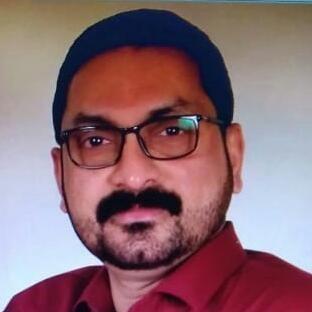 AnilAnil-392496@2freemail.com CAREER OBJECIVE:Having equipped with tools of professional skills and competency, seeking a position where my knowledge and skills are capitalized and could contribute towards achieving organizational objectives along with professional growth.11 YEARS GULF INDUSTRY EXPERIENCE SUMMARY: (Details attached separately) Over all 20 Years in Accounts.QUALIFICATIONS: B.COM from Kerala University Kerala, India, MBA in Finance Management from NIBM.COMPUTER SKILLS:Extensive user of MS Office (MS Word, Excel, Power point etc.)Have operated Windows Based Payroll SystemHands on Experience on various hotel software used such as IDS, Tally, Prologic etc.EXPERIENCE DETAILS AS HEAD OF FINANCE DEPARTMENT:Having experience of working on management position for more than 10 years of supervising Finance staff in overall finance with respective sections like Accounting, Auditing, Credit control, Purchase, cost control, Inventory, Payable and General accounting cum cashiering.Below are the few points of current Job: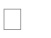 •	Leading the Accounts Department	Leading administration Department.Verifying the Financial entry and Cash flow statement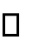 •	Auditing the Night auditor’s report and verifying the sales Report Handling all the administration work of the Hotel.Verifying all the JV entry in monthly bases and allocating recurring entry like depreciation, prepaid expense and provision entry.Preparing the P&L and Balance sheet.Comparing the P&L with previous years and monitoring the changes in Revenue& expense.Keeping regular follow up with Debtors and achieving the maximum collection.Matching the books and bank balance on weekly bases and preparing monthly bank reconciliation.Preparing the monthly productivity report based on occupancy and ARRCompanyPlaceDesignationDurationReporting to4 STAR HOTELDubai UAEChief AccountantAug 2015 – JanMD& FC2019.DubaiJuly 2010 -  AugRichmond Hotel aptUAESenior Accountant2015 Aug.MD & FCSenior AccountantAug 2008 -  JulyMD & GMSenior Accountant2010MD & GM2010Receivable InJan 2008 -AugChiefDubaicharge/AssistantJan 2008 -AugChiefJormand Suites HotelDubaicharge/Assistant2008AccountantJormand Suites HotelUAEAccountant2008AccountantUAEAccountantNightJuly 2007 -ChiefAuditor/AccountsJuly 2007 -ChiefAuditor/AccountsDec2007AccountantAssistantDec2007AccountantAssistantRiyadh -DUNKIN DOUNUTSJeddah,Sales In(Shahia Food industriesSaudiCharge/AccountantJan 2000 -Co. Ltd.)ArabiaAssistantOct2004GMShaji & MuraliChattered AccountsKeralaAccountantJan 1999 - JanFirm, Adoor, KeralaIndiaAssistant2000ManagerLOW HEAT DRIERS PVT.KeralaAccountantJan 1998 –AccountsLTDIndiaAssistant/SalesDec1998ManagerJ.J. Enterprises India PvtKeralaAccountantApril 1997- JanAccountsLtdIndiaAssistant /Sales1998ManagerDate of Birth:29/08/1971Nationality:IndianMarital Status:MarriedDriving License:Valid U.A.E Driving licenseVisa status:Visit  visaLanguages:Fluent in English, Hindi, and Malayalam